Vielen Dank, dass du dir unsere Lebenslauf-Vorlage heruntergeladen hast! Bei den einzelnen Stationen im Lebenslauf handelt es sich um Mustertexte, weshalb du die Vorlage mit deinen eigenen Informationen füllen und den Lebenslauf für deine Bewerbung individualisieren solltest.Lösche dazu diese Seite aus diesem Dokument und ergänze den Lebenslauf mit deinen persönlichen Daten. Die Seite kannst du ganz einfach löschen, indem du alle Inhalte auf dieser Seite markierst und die Entfernen-Taste („Entf“) drückst.Wenn du dich beim Erstellen deines Lebenslaufs nicht 100% sicher fühlst, empfehlen wir dir den kostenlosen Bewerbungsgenerator von bewerbung2go. Dieser bietet dir neben verschiedenen Designvorlagen inhaltliche Vorschläge passend zur ausgewählten Jobbeschreibung. Damit kannst du Schritt für Schritt deinen individuellen Lebenslauf erstellen: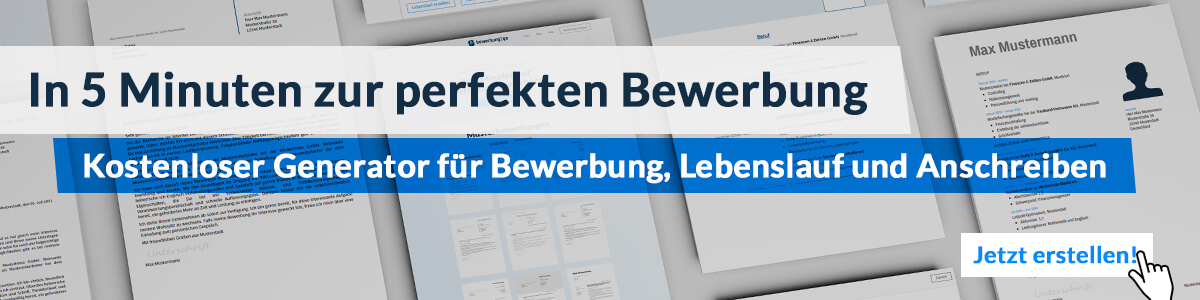 Hier entlang zum kostenlosen Bewerbungsgenerator von bewerbung2goMaik Eting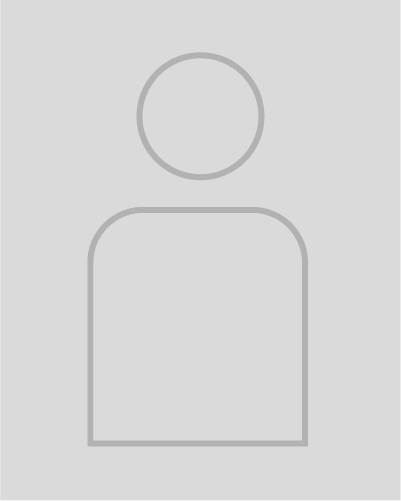 Online Marketing Manager Fundierte Kenntnisse in der strategischen KommunikationVertrieb- und QualitätsmanagementUmfassendes betriebswirtschaftliches Know-howKunden- und marktorientierte Denk- und HandlungsweiseAusgeprägte Kunden- und Serviceorientierung LebenslaufBerufserfahrungenseit 03.2013	Internetagentur GmbH, MusterstadtOnline Marketing Manager im E-CommerceTeamleitung zur StrategieentwicklungImplementierung von E-Commerce Lösungen Optimierung von ShopsystemenUmsetzung von Projekten mit Großkunden11.2005 – 02.2013	Schreiber AG, WunschortContent Marketing ManagerKonzeption von Content Marketing StrategienContent-Erstellung Markt- und Wettbewerbs-analysen06.1993 - 10.2005	Verkauf AG, BeispielstadtMarketing and Sales Manager Konzeption und Umsetzung von MarketingmaßnahmenLeadgenerierung potenzieller Neukunden für das Sales-Team07.1990 - 05.1993	Einstiegs GmbH, MusterstadtJunior MarketingmanagerBetreuung der Social-Media-Kanäle auf Facebook und InstagramRecherche und Erstellung von Content zu relevanten InhaltenAusbildung10.1987 - 06.1990	Universität Beispiel, BeispielstadtAbschluss: Master of Science in Betriebswirtschaftslehre Schwerpunkt: Marketing
Note: 1,402.1998 – 08.1998    London Business SchoolAuslandssemester in London, England
Note: 1,210.1984 - 06.1987	Muster Universität Musterstadt, MusterstadtAbschluss: Bachelor of Science in Betriebswirtschaftslehre 
Schwerpunkt: Management Note: 2,0Weiterbildungen2019	Implementierung effizienter E-Commerce Lösungen2014	Basics of successful Leadership2009	Content Marketing2004	Storytelling Online1999	Strategische KommunikationWeitere Fähigkeiten und KenntnisseSprachkenntnisse	Deutsch, Muttersprache	Englisch, fließend in Wort und SchriftEDV	Microsoft Word, Excel, PowerPoint, Outlook, Google Analytics, Sistrix,	Mouseflow, ahrefs, Google Keyword Planner, BuzzStream, eKomiFührerschein	Klasse BMusterstadt, 16.09.2022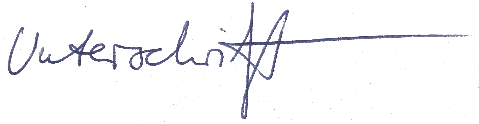 Maik Eting